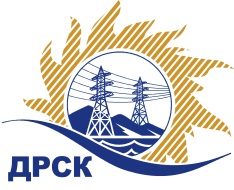 Акционерное Общество«Дальневосточная распределительная сетевая  компания»Уведомление №6 о внесение изменений в Извещение и Документацию о закупке № 120/ПрУг. Благовещенск                                                                             29.12.2017г.Организатор: АО «Дальневосточная распределительная сетевая компания» (далее АО «ДРСК») (почтовый адрес: 675000, г. Благовещенск, ул. Шевченко 28, тел./факс: 8 (4162) 397-307, e-mail: ignatova-ta@drsk.ru.Способ и предмет закупки: открытый запрос цен: «Молочная продукция».	Извещение опубликованного на сайте в информационно-телекоммуникационной сети «Интернет» www.zakupki.gov.ru (далее - «официальный сайт») от 23.11.2017 г.  № 31705776315Изменения внесены:          пункт 17 Дата, время и место рассмотрения заявок и подведения итогов закупки: Предполагается, что рассмотрения заявок и подведение итогов  закупки будет осуществлено в АО «ДРСК»  в срок до 17:00 часов (Благовещенского) времени до 12.01.2018 г. Организатор вправе, при необходимости, изменить данный срок.       В Документацию о закупке: пункт 3.2.17 читать в следующей редакции: «Дата, время и место рассмотрения заявок и подведение итогов закупки: Предполагается, что рассмотрение заявок и подведение  итогов  закупки будет осуществлено в срок до 17:00 (Благовещенского) времени  до  12.01.2018 г по адресу 675000, Благовещенск, ул. Шевченко, 28, каб. 122. Организатор вправе, при необходимости, изменить данный срок.Все остальные условия Извещения и Документации о закупке остаются без изменения.Секретарь Закупочной комиссии 1 уровня АО «ДРСК»	Елисеева М.Г.исп. Игнатова Т.А.Тел. 397307